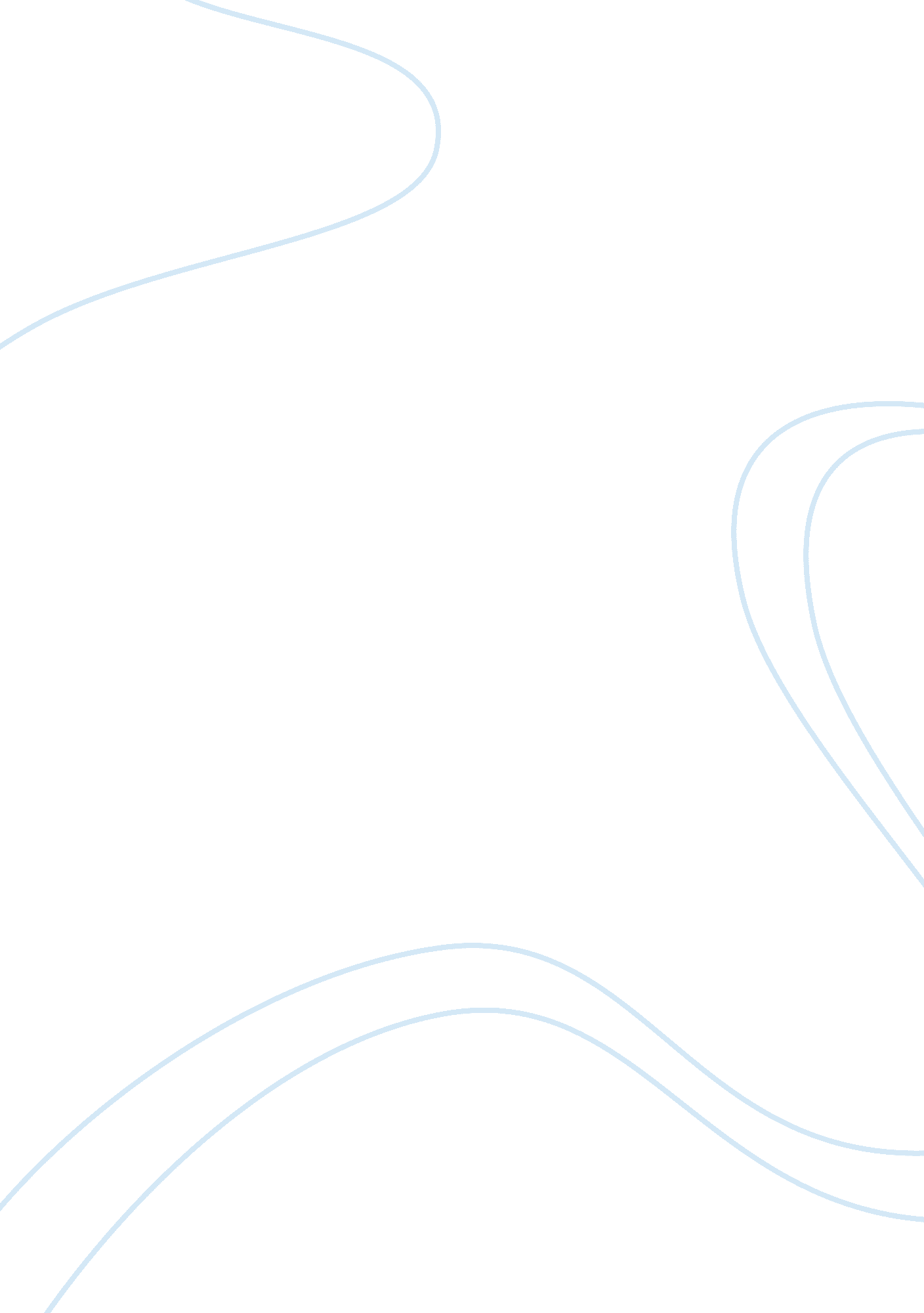 Environmental pollution narrative essayEnvironment, Pollution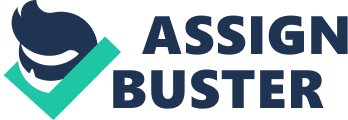 Vi Lap Tran WRT 990 First Draft EnvironmentalpollutionSociety is being civilized every time; technologyis also being invented every day. Thus, human life’s quality has been developing. However, the increasing of environmental issues isn’t still solved, and one of the most important problems is the pollution. It’s defined, “ Pollution is the introduction of contaminants into a naturalenvironmentthat causes instability, disorder, harm or discomfort to the ecosystem i. e. physical systems or living organisms” (en. wikipedia. org). Many countries have a meeting annually to discuss how to decline and settle this problem. Many investigate of a lot scientists about the causes of the pollution are listed in statistics; the approaches are stated, but there is no specific solution to be united. There are three main causes of environmental pollution which are much mentioned; they areair pollution, soil contamination, andwater pollution. Smog hanging over cities is the most familiar and obvious form of air pollution. But there are different kinds of pollution—some visible, some invisible—that contribute toglobal warming. Generally any substance that people introduce into the atmosphere that has damaging effects on living things and the environment is considered air pollution. Carbon dioxide, a greenhouse gas, is the crucial pollutant that is warming Earth. Though living things emit carbon dioxide when they breathe, carbon dioxide is widely considered to be a pollutant when associated with cars, planes, power plants, and other human activities that involve the burning of fossil fuels such as gasoline and natural gas. Carbon dioxide also damages the ozone layer. Soil contamination frequently occurs in field, or the zone near nuclear plants. Soil contamination results when hazardous substances are spilled or buried directly in the soil. Chemical pesticides, which are always used in farming, cause serious consequence. Additionally, the radioactive leakage from the nuclear plants can also harmfully affect the broad ground. As a result, raising plants will be affected; they grow slowly and have little nutrition than the others. Beside that, contaminants in the soil can adversely impact thehealthof animals and humans when they ingest, inhale, or touch contaminated soil, or when they eat plants or animals that have themselves been affected by soil contamination. Water pollution can be defined “ the addition of harmful chemicals to natural water” (dictionary. reference. com). There are four types of water pollution, such as: toxic substance, organic substance, thermal pollution, ecological pollution. Specifically, toxic substance, including herbicides, pesticides, and industrial compounds, is the most common matter. For instance, the situation at the Fukushima Daiichi nuclear power plant in Japan remains very serious, and according to the news from washingtonpost. com, “ Leaked water sampled from one unit Sunday had 100, 000 times the radioactivity of normal background levels. ” Beside that, organic pollution, such as manure or sewage, is popular, too. At some developing countries, the sewage runs straight to the river without handling. The solutions were proposed in many conferences of environment. Such as using paper bags instead of nylons, declining the smog of the industrial plants, or using natural fuels replace for gasoline, and so forth. But there is no united agreement among the countries. Environmental pollution is a serious issue, and it must be settled as soon as well. Nowadays, many countries have realized the harm of pollution and begun spreading information about protecting environment to their citizen. 